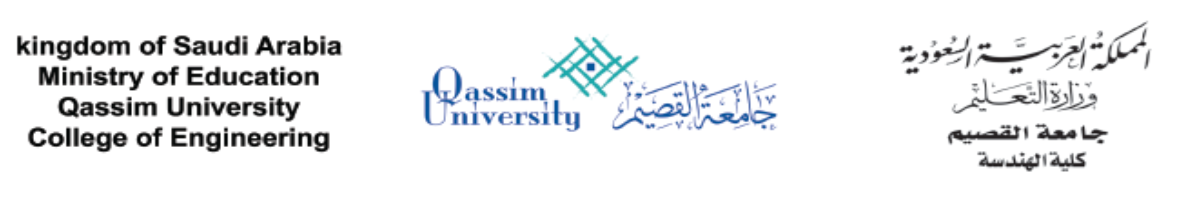 Recommendation Form